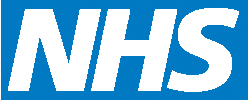 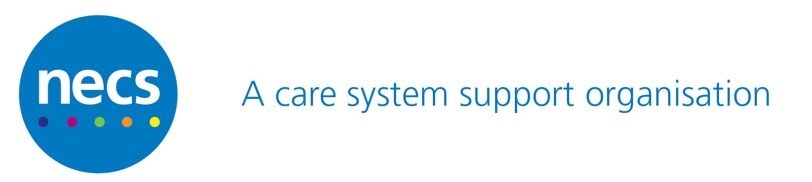  Suggested pregabalin reduction for chronic pain Plan C – 50mg per fortnight reduction, reducing morning and night by 25mgPlease note:  A medication reduction should be a shared decision between patient and clinician.  This should be documented in the patients notes and should include drug being reduced, rate of reduction (e.g. weekly, monthly) and dose to be reduced at each step.  A pause in the reduction may be required.    It is important to ensure the patient knows what withdrawl symptoms they may experience and when to seek medical help.  Do NOT attempt a reduction for any patient who has been prescribed Pregabalin for epilepsy. Pregabalin started for any mental health condition should be carefully considered by the MDT team which may include consulting secondary care for advice before reducing.Stage Each Stage = 14 daysMorning DoseEvening DoseFortnightly Prescriptions1300mg300mg 28 x 300mg caps2275mg275mg28 x 200mg caps28 x 75mg caps3250mg250mg28 x 200mg caps28 x 50mg caps4225mg225mg 28 x 200mg caps28 x 25mg caps5200mg200mg28 x 200mg caps6175mg175mg28 x 100mg caps28 x 75mg caps7150mg150mg28 x 150mg caps8125mg125mg28 x 100mg caps28 X 25mg caps9100mg100mg28 x 100mg caps1075mg75mg28 x 75mg caps1150mg50mg28 X 50mg caps1225mg25mg 28 X 25mg caps1325mg14 X 25mg capsEND OF REDUCTIONEND OF REDUCTIONEND OF REDUCTIONEND OF REDUCTION